ANSØGNING OM TILLADELSE TIL NEDSIVNINGInden du laver et nedsivningsanlæg, skal du søge kommunen om tilladelse. Årsagen til at du skal	 	have en tilladelse er blandt andet, at din grund ikke skal blive oversvømmet og at der ikke må ske forurening af grundvandet.Som udgangspunkt er der fed lerjord overalt i Albertslund Kommune. Dette betyder, at der ved dimensionering af en faskine skal tages højde for dårlig nedsivningsevne på grunden. På bagsiden kan du få en ide om, hvor stor din faskine skal være. Det afhænger nemlig af hvilken type faskine du vælger og hvor stort et areal, der skal afledes vand fra.  Det er grundejers ansvar at faskinen er dimensioneret korrekt. Husk også at tjekke hvor dine vandledninger mm ligger, så du ikke kommer til at grave dem over, når du etablerer faskinen.Rubrikker mærket med rød stjerne * SKAL udfyldes, mens de øvrige kan udfyldes.Hvis der skal etableres overløb fra faskinen til offentlig kloak eller hvis dele af det eksisterende kloaksystem skal afproppes, skal dette udføres af en autoriseret kloakmester.  Dokumentation for det udførte arbejde og de reviderede kloaktegninger skal fremsendes til kommunen.Lokalitet (hvor nedsivningsanlæg ønskes etableret)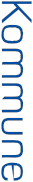 *Adresse:	*Matr.nr.:	*Ejerlav:Afstandskrav fra det projekterede nedsivningsanlæg	Ja	Nej Ved Ikke        BemærkningTekniske oplysninger om faskinen	Ja	Nej	BemærkningOplysninger om grunden*Hvad er grundens nuværende anvendelse?Villa	Kolonihave	Gårdhave	Erhverv   Andet beskriv …………………………*Hvad har grunden været anvendt til tidligere?Villa	Kolonihave	Gårdhave	Erhverv   Andet beskriv …………………………*Er grunden kortlagt som forurenet?Nej	V1	V2	Ved ikke*Har der været aktiviteter på grunden nu eller tidligere, som kunne give anledning til forurening? Såsom hobby værksted? Reparation af motorkøretøj? Oplagring af kemikalier? Deponering af affald? Andet – beskriv ………………………………Udfyldes af ansøgeren*Undertegnede er ansvarlig for anmeldelsens rigtighed*Dato	*UnderskriftHusk at vedlægge en plantegning i måleforholdet 1:100 eller 1:200. Tegningen SKAL som minimum vise følgende: Hele matriklen, alle bygninger og overflader med afløb, de eksisterende kloakledninger og brønde på grunden, placeringen af det nye anlæg med angivelse af længde og bredde, samt tilslutningerne til anlægget Ansøgning samt plantegning sendes til:Miljø & TeknikNordmarks Allé2620 Albertslunde-mail: miljo@albertslund.dk*Grundejer:Tlf.nr.:*Adresse (hvis anden end ovenstående):E-mail:*Ansøger (hvis anden end grundejeren):Tlf.nr.:*Adresse: (hvis anden end ovenstående)E-mail:Er afstanden til vandløb/sø/grøft/drænledning større end.?Er afstanden til nærmeste drikkevandsboring/ -brønd me- re end .?*Er afstanden til nærmeste beboelseshus med/uden kæl- der over .?*Er afstanden til nærmeste hus uden beboelse med kælder over .?*Er afstanden til nærmeste hus uden beboelse uden kælder over .?*Er afstanden til nærmeste nabo- eller vejskel over .?*Bliver faskinen udført uden overløb?*Hvis nej; hvortil ledes overløbet?*Navn på autoriseret kloakmester der udfører arbejdet